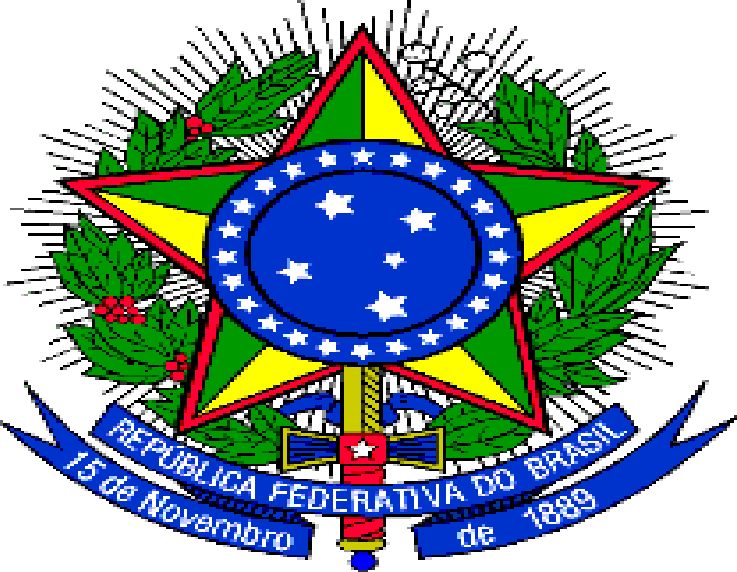 MINISTÉRIO DA EDUCAÇÃOSECRETARIA DE EDUCAÇÃO PROFISSIONAL E TECNOLÓGICA INSTITUTO FEDERAL DO RIO DE JANEIRO – IFRJCampus Rio de JaneiroCARTA DE APRESENTAÇÃOÀ Empresa/Instituição:  	Prezado(a) Senhor(a):A Coordenação de Integração Escola-Empresa (CoIEE) do campus Rio de Janeiro do Instituto Federal de Educação, Ciência e Tecnologia do Rio de Janeiro (IFRJ) apresenta, como candidato(a)    à    vaga    de    estágio    curricular    supervisionado    obrigatório,    o    aluno 	 matrícula nº 	,  regularmente  matriculado no       período do curso Técnico de 	, turma 	no     semestre do ano de 	.Ao ser selecionado(a), o(a) aluno(a) deverá cumprir o mínimo de 480 horas de estágio curricular supervisionado obrigatório, que poderá se estender até o máximo de 24 (vinte quatro) meses, nos termos do artigo 5º, do capítulo II, da Regulamento de Estágio Curricular Supervisionado para os Cursos Técnicos, anexa à Resolução nº 05, de 25 de fevereiro de 2016, editada com fulcro na Lei 11.788 de 25/09/2008.Informamos, igualmente, que o(a) referido(a) aluno(a) se encontrará regularmente matriculado(a) nesta Instituição até o término de seu estágio, conforme artigo 4º, do capítulo II, da Regulamentação supracitada.Antecipadamente, agradecemos a colaboração dessa empresa no sentido de aprimorar o processo de ensino-aprendizagem do IFRJ e colocando-nos à sua inteira disposição no endereço citado abaixo.Rio de Janeiro, 	de 	de 	.Atenciosamente,Gabriel Campanha MaiaCoordenador de Integração Empresa Escola Matrícula SIAPE: 1697039IFRJ – Campus Rio de Janeiro - Rua Senador Furtado, nº 121 - 125, sala , bairro Maracanã, cidade Rio de Janeiro, CEP: 20270-021 Tels: (021) 2566 7729, e-mail coiee.cmar@ifrj.edu.br, sítio portal.ifrj.edu.br.